“2024 April 802.11 REVme Ad-Hoc”Qualcomm Headquarters in San Diego, California, USA 16-18 April 2024Dear Delegates,Qualcomm and the Qualcomm Standard and Industry Organizations unit (QSIO) are pleased to host the “REVme Ad-Hoc Meeting in San Diego. The meetings will take place 16-18 April 2024 at Qualcomm’s corporate headquarters.  Meeting Location:		Qualcomm Technologies				S-230B Teams RoomBuilding S5535 Morehouse Dr 
San Diego, California, 92121-1710United StatesMixed-mode Webex Info:	Join from the meeting link:	https://ieeesa.webex.com/ieeesa/j.php?MTID=m07b5f1c1078f9c7496e6fccf10ceeb72Join by meeting number:Meeting number (access code): 2334 462 9002Meeting password:	wireless				See 802.11 Calendar for more details.Meeting Dates:		16-18 April 2024Daily Start/End Time:	Daily meetings will start at 9:00 am and end at 6:00 pmMeeting Contact:		Jon Rosdahl				Jrosdahl@qti.qualcomm.com				+1-801-376-6435Local Contact Logistics:	Amy Mein				amein@qti.qualcomm.com				+1-858-845-2669RSVP: Due March 22,2024 to allow proper preparations.Please Email jrosdahl@qti.qualcomm.com and cc amein@qti.qualcomm.com Visitor’s Badges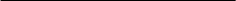 Visitor badges are not required in Building S but are necessary if visiting other buildings. Visas and Letters of InvitationPlease visit the following website for USA visa requirements:  http://www.travel.state.gov/content/visas/en.html.Please ensure you allow ample time to arrange your visa.  Timely receipt of letter of invitation cannot be guaranteed for late requests.  Each delegate is responsible for their personal travel, accommodations and business expenses. If you need a letter of invitation to obtain a visa, please fill out the attached form and email it to qsio_invite@qti.qualcomm.com Hotel Reservations, Airport, Transport and Local InformationHotels:Qualcomm has a list of preferred hotels near the San Diego campus – see attached file.

Some of the hotel locations are indicated in the attached map. Please make reservations individually and request the Qualcomm corporate rate.Airport Information:The closest airport is San Diego International Airport.  (SAN)Los Angeles International Airport (LAX) is another option, but a good two hour drive away from Qualcomm so please keep that in mind.  Ground Transportation:Transportation to/from the airport is provided by shuttle services for approximately $30 per person.  Super ShuttleSan Diego UberTaxi cabs are readily available at the San Diego International Airport.  Average Lyft/Uber ride to Qualcomm is around $35-40 taxis average around $60 USD Gratuities:A gratuity of 18% - 20% is customary at restaurants and for taxi drivers.Local Time:The time in San Diego is Pacific time.  Currency and Credit Cards:The US Dollar $ is the local currency and credit cards are accepted in all major outlets.Tourism Information:Lonely PlanetSan DiegoVoltage & Plug Adapters:Electricity in United States of America / USA is 120 Volts, alternating at 60 Hz. If you travel to the United States of America / USA with a device that does not accept 120 Volts at 60 Hertz, you will need a voltage converter.Outlets in United States of America / USA generally accept a two pin, flat blade plug with one opening larger than the other to accommodate polarized plugs.
Flat blade plug 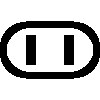 If your appliance’s plug has a different shape, you may need a plug adapter. Parking at QualcommEnter via the main address (5775 Morehouse Dr. San Diego, CA 92121) and drive straight towards the attendant booth. You will be granted access to park in the garage on the right. Closing RemarksI look forward to seeing you in beautiful San Diego.    Yours sincerely,Jon RosdahlSenior Staff Engineer, Qualcomm Technologies, Inc. Hotel ListNote:  All hotels in the state of California are non-smoking facilities. Some more options can be found in the embedded spread sheet on page 2. ATTACHMENT #1Driving Directions from San Diego Int’l Airport to Qualcomm Bldg. S
From: S​a​n​ ​D​i​e​g​o​ ​I​n​t​e​r​n​a​t​i​o​n​a​l​ ​A​i​r​p​o​r​t​ ​(​S​A​N​)​,​ ​3​2​2​5​ ​N​ ​H​a​r​b​o​r​ ​D​r​,​ ​S​a​n​ ​D​i​e​g​o​,​ ​C​A​ ​9​2​1​0​1​ ​U​S​
To: 5535 Morehouse Dr. San Diego, CA 92121-1710​A) S​a​n​ ​D​i​e​g​o​ ​I​n​t​e​r​n​a​t​i​o​n​a​l​ ​A​i​r​p​o​r​t​ ​(​S​A​N​)​,​ ​3​2​2​5​ ​N​ ​H​a​r​b​o​r​ ​D​r​,​ ​S​a​n​ ​D​i​e​g​o​,​ ​C​A​ ​9​2​1​0​1​ ​U​S​S​t​a​r​t​ ​o​u​t​ ​g​o​i​n​g​ ​n​o​r​t​h​w​e​s​t​ ​o​n​ ​T​e​r​m​i​n​a​l​ ​A​c​c​e​s​s​ ​R​d​.​ (go 0.2 miles)T​a​k​e​ ​T​e​r​m​i​n​a​l​ ​A​c​c​e​s​s​ ​R​d​ ​t​o​w​a​r​d​ ​A​i​r​p​o​r​t​ ​E​x​i​t​/​T​e​r​m​i​n​a​l​ ​R​e​t​u​r​n​/​P​a​r​k​i​n​g​.​ (go 0.22 miles)T​u​r​n​ ​s​l​i​g​h​t​ ​r​i​g​h​t​ ​t​o​w​a​r​d​ ​I​-​5​/​D​o​w​n​t​o​w​n​/​R​e​n​t​a​l​ ​C​a​r​ ​R​e​t​u​r​n​.​ (go 0.5 miles)T​u​r​n​ ​s​l​i​g​h​t​ ​r​i​g​h​t​ ​o​n​t​o​ ​N​ ​H​a​r​b​o​r​ ​D​r​.​ (go 1.08 miles)T​u​r​n​ ​l​e​f​t​ ​o​n​t​o​ ​W​ ​G​r​a​p​e​ ​S​t​.​ (W​ ​G​r​a​p​e​ ​S​t​ ​i​s​ ​j​u​s​t​ ​p​a​s​t​ ​W​ ​H​a​w​t​h​o​r​n​ ​S​t)​ (go 0.38 miles)M​e​r​g​e​ ​o​n​t​o​ ​I​-​5​ ​S​/​S​a​n​ ​D​i​e​g​o​ ​F​w​y​ ​S​.​ (I​f​ ​y​o​u​ ​r​e​a​c​h​ ​A​l​b​a​t​r​o​s​s​ ​S​t​ ​y​o​u​'​v​e​ ​g​o​n​e​ ​a​ ​l​i​t​t​l​e​ ​t​o​o​ ​f​a​r​)
(go 0.57 miles)M​e​r​g​e​ ​o​n​t​o​ ​C​A​-​1​6​3​ ​N​ ​v​i​a​ ​E​X​I​T​ ​1​6​ ​t​o​w​a​r​d​ ​E​s​c​o​n​d​i​d​o​.​ (go 6.1 miles)M​e​r​g​e​ ​o​n​t​o​ ​I​-​8​0​5​ ​N​ ​v​i​a​ ​E​X​I​T​ ​7​A​ ​t​o​w​a​r​d​ ​L​o​s​ ​A​n​g​e​l​e​s​.​ (go 6.28 miles)T​a​k​e​ ​t​h​e​ ​M​i​r​a​ ​M​e​s​a​ ​B​l​v​d​/​V​i​s​t​a​ ​S​o​r​r​e​n​t​o​ ​P​k​w​y​ ​e​x​i​t​,​ ​E​X​I​T​ ​2​7​A​.​ (go 0.53 miles)T​u​r​n​ ​r​i​g​h​t​ ​o​n​t​o​ ​M​i​r​a​ ​M​e​s​a​ ​B​l​v​d​.​
(I​f​ ​y​o​u​ ​a​r​e​ ​o​n​ ​V​i​s​t​a​ ​S​o​r​r​e​n​t​o​ ​P​k​w​y​ ​a​n​d​ ​r​e​a​c​h​ ​M​i​r​a​ ​S​o​r​r​e​n​t​o​ ​P​l​ ​y​o​u​'​v​e​ ​g​o​n​e​ ​a​b​o​u​t​ ​0​.​1​ ​m​i​l​e​s​ ​t​o​o​ ​f​a​r​)
(go 1.16 miles)Use the 2nd from left lane to turn left at the 1st cross street onto Scranton RdTurn right at the 1st cross street onto Morehouse DrTurn right at the main entrance for Qualcomm 5775 Morehouse Dr.Proceed straight through the security gate and park in the structure on the right.Walk towards the main campus. From the parking garage, Building S is down the path and to the right. Note: there is no signage labeling the building as “Building S” but you will see signs on the door for “The Spot” café and One IT Service Center. Pictured below: 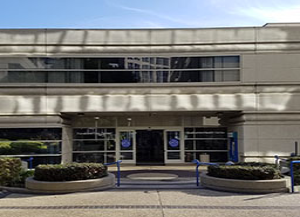 B) 5535 Morehouse Dr​,​ ​S​a​n​ ​D​i​e​g​o​,​ ​C​A​ ​9​2​1​2​1​-​1710​ ​U​S​TOTAL ESTIMATED TIME: 22 minutes | DISTANCE: 17.42 miles
ATTACHMENT #2Driving Directions from Los Angeles Int’l Airport to Qualcomm’s Bldg. S
From: L​o​s​ ​A​n​g​e​l​e​s​ ​I​n​t​e​r​n​a​t​i​o​n​a​l​ ​A​i​r​p​o​r​t​ ​(​L​A​X​)​,​ ​1​ ​W​o​r​l​d​ ​W​a​y​,​ ​L​o​s​ ​A​n​g​e​l​e​s​,​ ​C​A​ ​9​0​0​4​5​ ​U​S​
To: 5535 Morehouse Dr. San Diego, CA 92121-1710​

DRIVING DIRECTIONSA) L​o​s​ ​A​n​g​e​l​e​s​ ​I​n​t​e​r​n​a​t​i​o​n​a​l​ ​A​i​r​p​o​r​t​ ​(​L​A​X​)​,​ ​1​ ​W​o​r​l​d​ ​W​a​y​,​ ​L​o​s​ ​A​n​g​e​l​e​s​,​ ​C​A​ ​9​0​0​4​5​ ​U​S​S​t​a​r​t​ ​o​u​t​ ​g​o​i​n​g​ ​s​o​u​t​h​e​a​s​t​ ​o​n​ ​P​o​s​t​ ​W​a​y​.​ (go 0.05 miles)M​e​r​g​e​ ​o​n​t​o​ ​C​A​-​1​ ​S​/​S​ ​S​e​p​u​l​v​e​d​a​ ​B​l​v​d​ ​t​o​w​a​r​d​ ​I​-​1​0​5​.​ (go 0.7 miles)M​e​r​g​e​ ​o​n​t​o​ ​I​-​1​0​5​ ​E​/​G​l​e​n​n​ ​A​n​d​e​r​s​o​n​ ​F​w​y​ ​E​ ​t​o​w​a​r​d​ ​N​o​r​w​a​l​k​.​ (go 1.31 miles)M​e​r​g​e​ ​o​n​t​o​ ​I​-​4​0​5​ ​S​/​C​A​-​2​2​ ​E​/​S​a​n​ ​D​i​e​g​o​ ​F​w​y​ ​S​ ​v​i​a​ ​E​X​I​T​ ​2​ ​t​o​w​a​r​d​ ​L​o​n​g​ ​B​e​a​c​h​.​ (go 24.42 miles)K​e​e​p​ ​l​e​f​t​ ​t​o​ ​t​a​k​e​ ​I​-​4​0​5​ ​S​/​S​a​n​ ​D​i​e​g​o​ ​F​w​y​ ​S​ ​t​o​w​a​r​d​ ​I​r​v​i​n​e​/​S​a​n​ ​D​i​e​g​o​.​ (go 10.5 miles)M​e​r​g​e​ ​o​n​t​o​ ​C​A​-​7​3​ ​S​ ​v​i​a​ ​E​X​I​T​ ​1​0​ ​t​o​w​a​r​d​ ​S​a​n​ ​D​i​e​g​o​/​C​A​-​5​5​ ​S​ ​(​P​o​r​t​i​o​n​s​ ​t​o​l​l​)​.​ (go 18.01 miles)S​t​a​y​ ​s​t​r​a​i​g​h​t​ ​t​o​ ​g​o​ ​o​n​t​o​ ​I​-​5​ ​S​/​S​a​n​ ​D​i​e​g​o​ ​F​w​y​ ​S​.​ ​C​o​n​t​i​n​u​e​ ​t​o​ ​f​o​l​l​o​w​ ​I​-​5​ ​S​.​ (go 53.76 miles)K​e​e​p​ ​l​e​f​t​ ​t​o​ ​t​a​k​e​ ​I​-​8​0​5​ ​S​ ​v​i​a​ ​E​X​I​T​ ​3​1​.​ (go 1.28 miles)T​a​k​e​ ​t​h​e​ ​S​o​r​r​e​n​t​o​ ​V​a​l​l​e​y​ ​R​d​/​M​i​r​a​ ​M​e​s​a​ ​B​l​v​d​ ​e​x​i​t​,​ ​E​X​I​T​ ​2​7​.​ (go 0.32 miles)T​u​r​n​ ​l​e​f​t​ ​o​n​t​o​ ​S​o​r​r​e​n​t​o​ ​V​a​l​l​e​y​ ​R​d​.​ (go 0.05 miles)S​o​r​r​e​n​t​o​ ​V​a​l​l​e​y​ ​R​d​ ​b​e​c​o​m​e​s​ ​M​i​r​a​ ​M​e​s​a​ ​B​l​v​d​.​ (go 1.38 miles)Use the 2nd from left lane to turn left at the 1st cross street onto Scranton RdTurn right at the 1st cross street onto Morehouse DrTurn right at the main entrance for Qualcomm 5775 Morehouse Dr.Proceed straight through the security gate and park in the structure on the right.Walk towards the main campus. From the parking garage, Building S is down the path and to the right. Note: there is no signage labeling the building as “Building S” but you will see signs on the door for “The Spot” café and One IT Service Center. Pictured below:B) 5535 Morehouse Dr,​ ​S​a​n​ ​D​i​e​g​o​,​ ​C​A​ ​9​2​1​2​1​-​1710​ ​U​S​TOTAL ESTIMATED TIME: 1 hour 46 minutes | DISTANCE: 112.18 miles

ATTACHMENT #3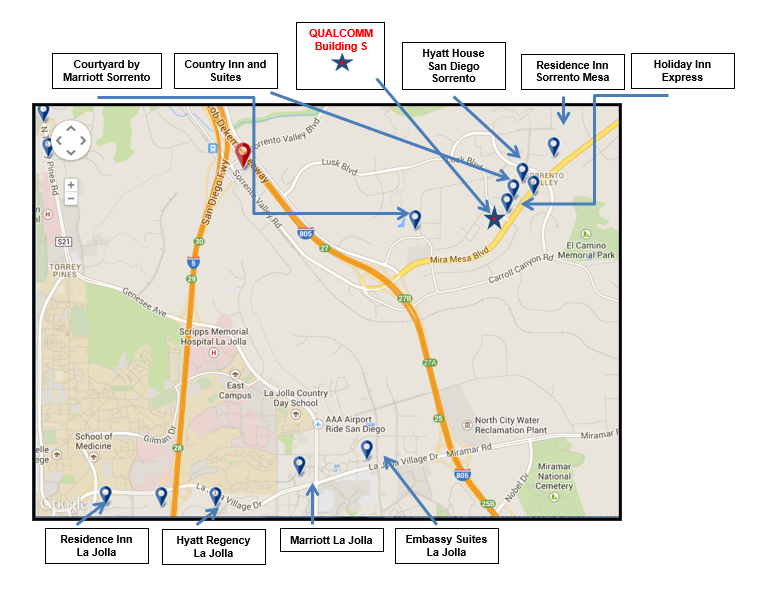 Hotel NameDistance MilesInternetParkingComplimentary Shuttle Service to QualcommBuildingsBreakfastIncludedPhoneAddressHOLIDAY INN EXPRESS & SUITES SORRENTO0.83IncludedIncludedYesYes+1-800-972-2802+1-858-731-01005925 Lusk Blvd.San Diego, CA 92121COUNTRY INN & SUITES0.81IncludedIncludedYesYes+1-858-558-18185975 Lusk Blvd.San Diego, CA 92121HYATT HOUSE SAN DIEGO SORRENTO0.80IncludedIncludedYesYes+1-858-597-050010044 Pacific Mesa Blvd.San Diego, CA 92121STAYBRIDGE SUITES SAN DIEGO2.10IncludedIncludedYesYes+1-877-238-88896639 Mira Mesa Blvd.San Diego, CA 92121COURTYARD BY MARRIOTT SORRENTO1.04IncludedIncludedYesYes+1-858-558-96009650 Scranton RoadSan Diego, CA 92121EMBASSY SUITES LA JOLLA3.62IncludedNotIncludedYesYes+1-858-453-04004550 La Jolla Village DriveSan Diego, CA 92122MARRIOTT LA JOLLA4.04IncludedNotIncludedNoYes+1-858-587-14144240 La Jolla Village DriveLa Jolla, CA 92037HYATT REGENCY LA JOLLA4.10IncludedNotIncludedYesYes+1-858-552-12343777 La Jolla Village DriveSan Diego, CA 92122RESIDENCE INN SORRENTO MESA0.92IncludedIncludedYesYes+1-858-552-91005995 Pacific Mesa Ct.San Diego, CA 92121RESIDENCE INN LA JOLLA4.99IncludedIncludedYesYes+1-858-587-17708901 Gilman DriveLa Jolla, CA 92037